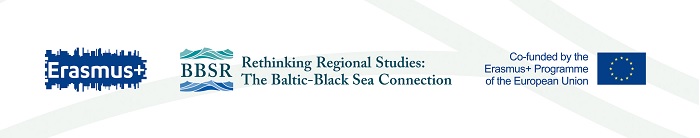 Application form for admission to Master ProgrammeThis application form for admission to a Master Programme is required for all candidatesLAST NAME, First name(s) ___________________________________Nationality: ____________________________________Date of birth: ______________Country of residence:_______________________________Postal Address: _______________________________________________________________________E-mail address: ___________________________ Telephone number(s): ____________________Degrees earned previously:Level studies in progress:Other programs completed:Please indicate the time of arrival to have the entrance interview and submit the originals of the documents  (Terms of entrance interviews are from 16 July till 20 August 2019)From_____________________________________ to_______________________________Publications ( if any) __________________________________________________The following documents must be submitted with the application form for admission to :1) this form, completed and signed2) Copy of your education certificate obtained with grades as well as academic transcript.3) Copy of your education certificate obtained with grades as well as academic transcript (translated into English or Ukrainian)4) English Language Certificate (min.B2 level on the CEFR scale) if available.5) Copy of your passport first page.6) Motivation letter (max. 1 page)I hereby confirm that all information I have provided in this form is complete and accurate.Place and date: ______________________________ Signature: __________________________________Completion dateDegree University or otherinstitution of highereducationCountryExpected completiondateExpected status at the end of the currentacademic yearUniversity or otherinstitution of highereducationCountryCompletion dateTitleInstitutionCountry